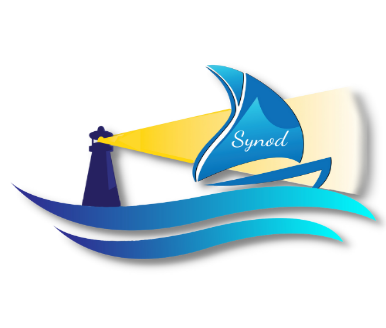 UNIVERSAL SYNOD LATEST NEWSOur Synod gathering took place on Tuesday last the 29th March ….                                                               If you were unable to attend and would like to take part please reply to the Questions asked at the gathering (below) and drop your replies into the safes at the back of the Church. When you think of your experience of Church, what brings joy?  ……………………………………………………………………………………………………………………………………………………………………………………………………………………………………When you think of your experience of Church, what brings sorrow?   ……………………………………………………………………………………………………………………………………………………………………………………………………………………………………When you think of your experience of Church, what brings hope?  ……………………………………………………………………………………………………………………………………………………………………………………………………………………………………When you think of your experience of Church, what brings fear or anxiety?        ……………………………………………………………………………………………………………………………………………………………………………………………………………………………………Thank you for taking part